Информационно-пропагандистские материалы по профилактике идеологии терроризма и экстремизмаКак вести себя при угрозе теракта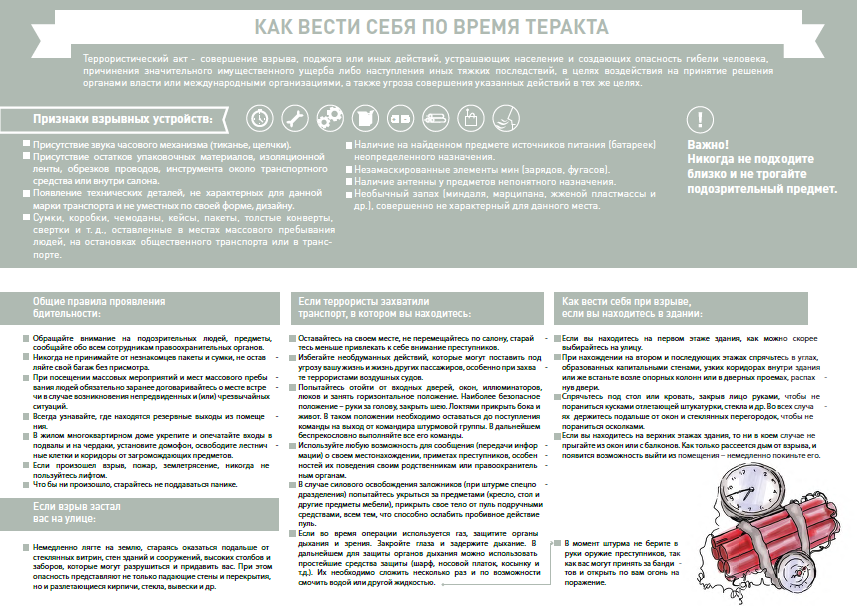 Как понять, что материал экстремистский?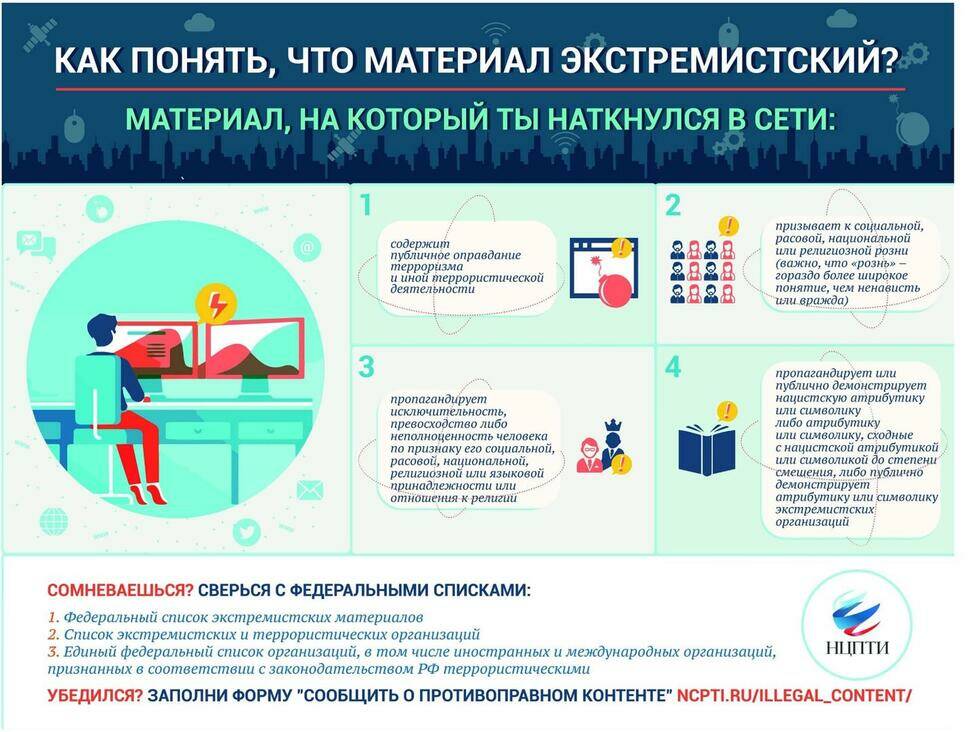 8 признаков вербовщика террористической организации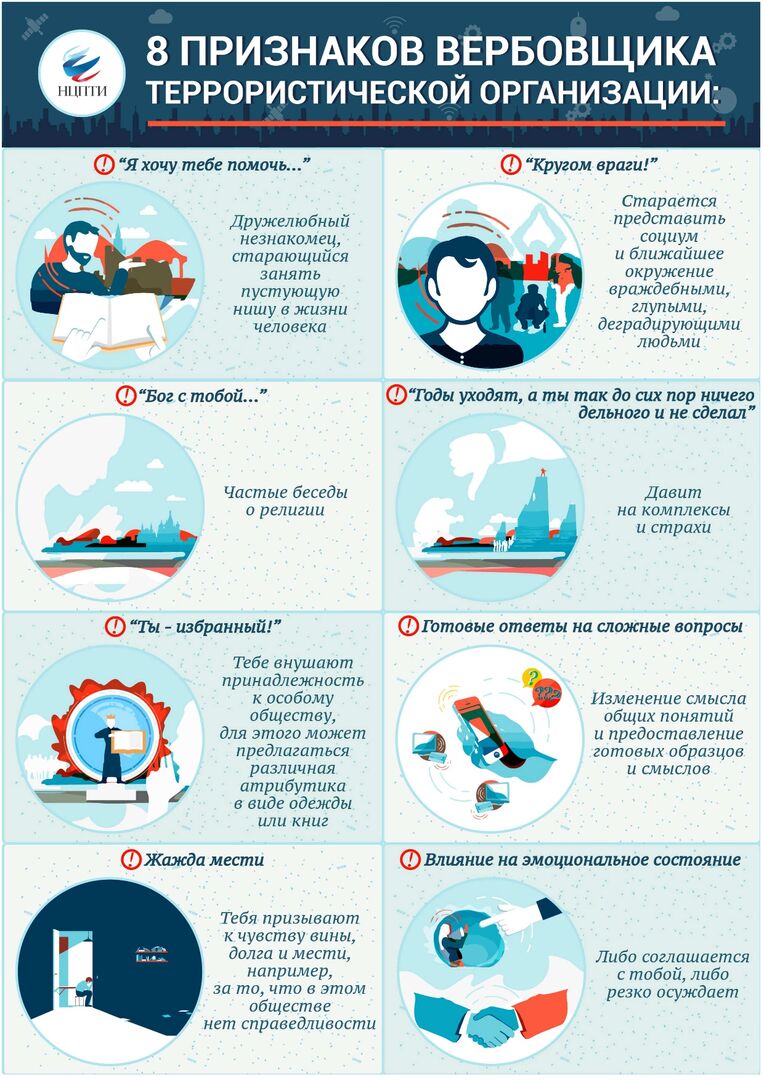 Уголовное наказание за экстремизм в сети Интернет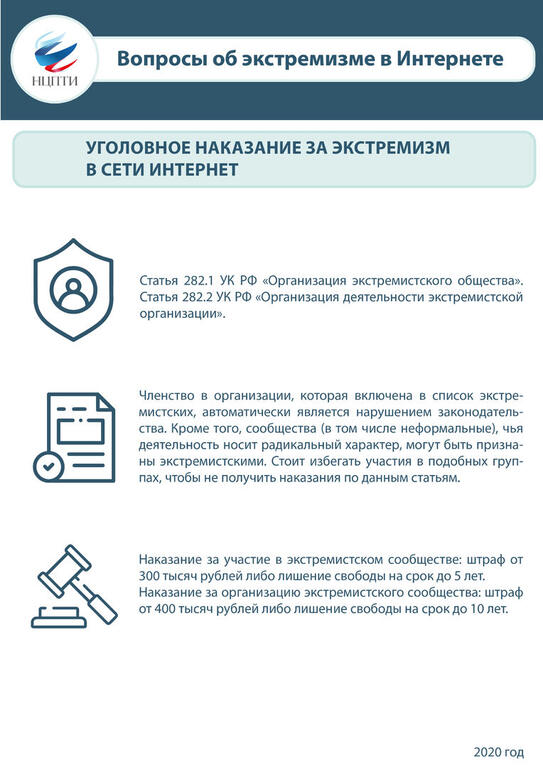 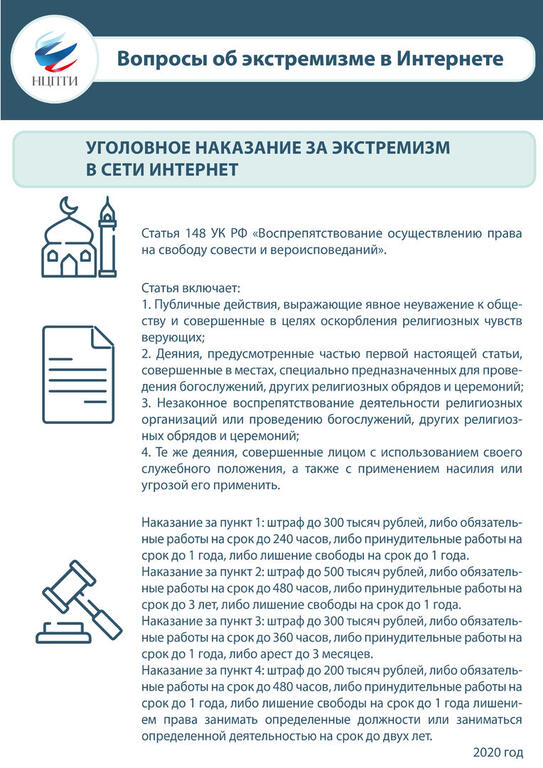 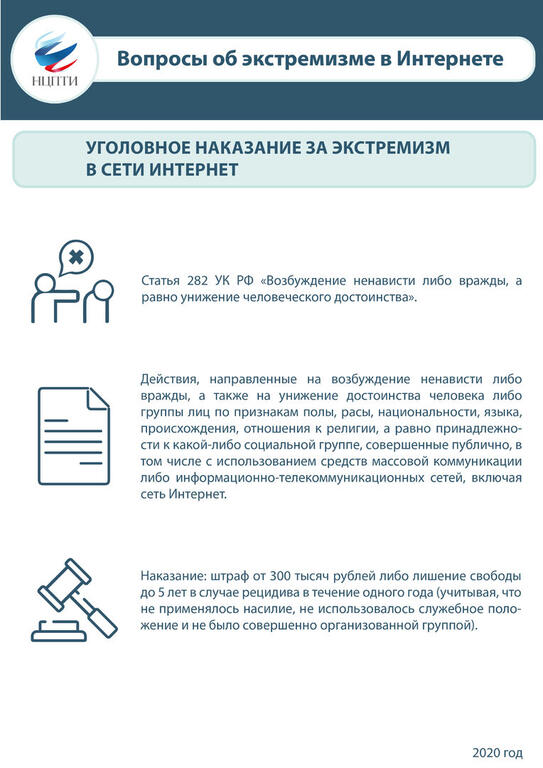 Административная ответственность за экстремизм в сети Интернет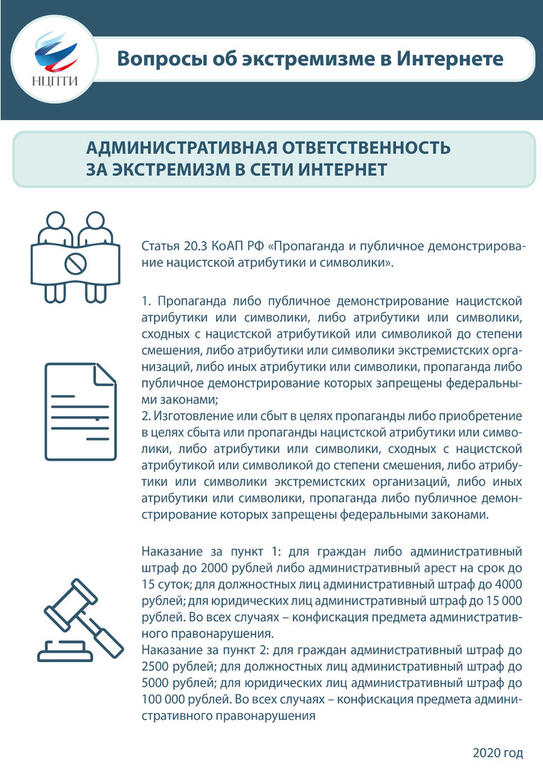 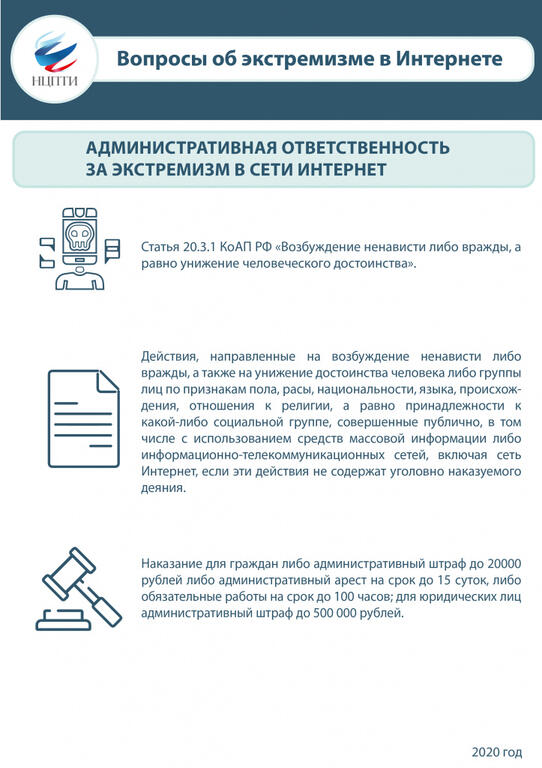 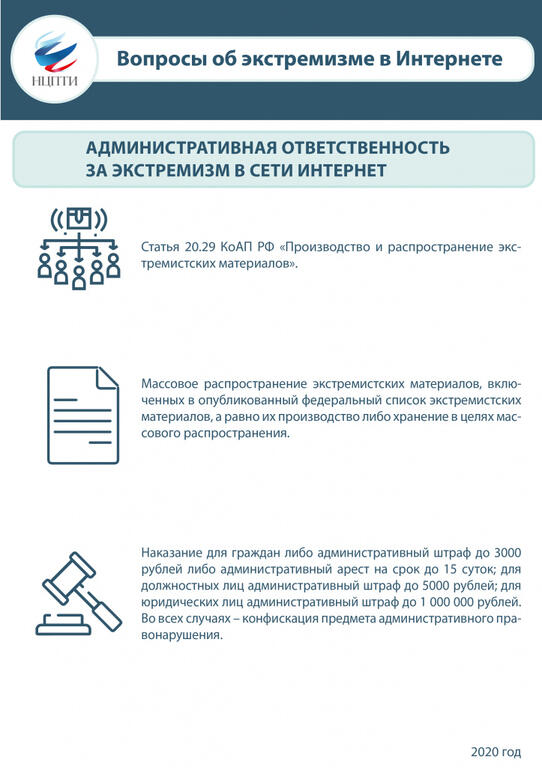 Какой контент может быть признан экстремистским?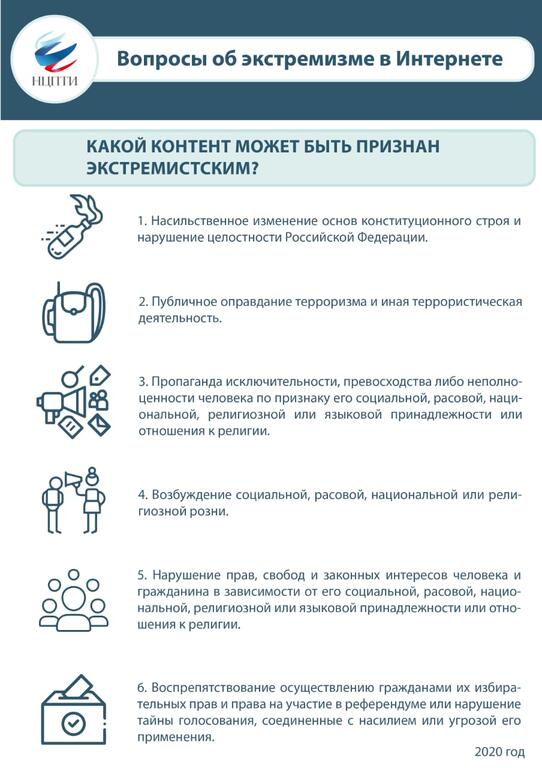 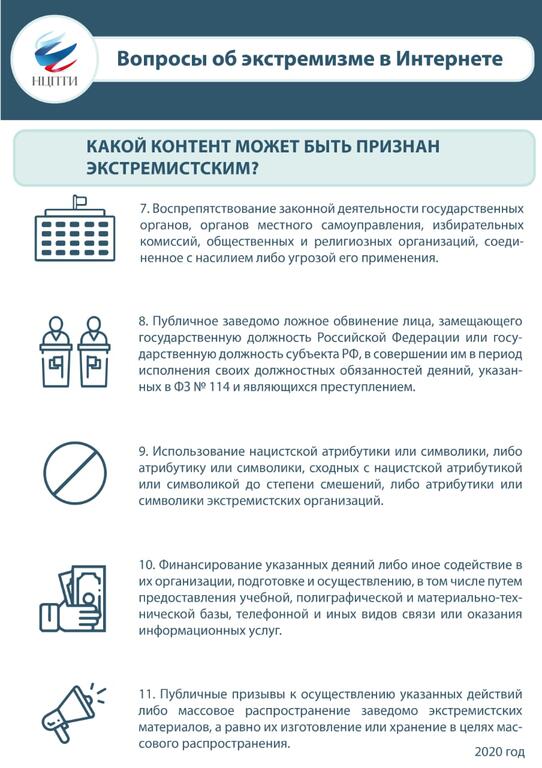 